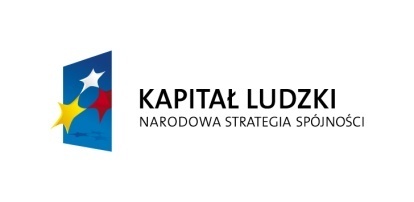 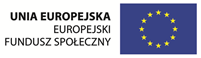 Dyrektor Zespołu Ekonomiczno-Administracyjnego Placówek Oświatowych w Gaciogłasza nabór na stanowiskoasystenta Wychowawcy w punkcie przedszkolnymw: a) Gaci, 37-207 Gaćb) Białobokach, 37-207 Gaćc) Dębowie, 37-200 Przeworskw ramach realizacji projektu pt. „ Edukacja przedszkolna kluczem do sukcesu ”Priorytet IX POKL Działanie nr 9.1.1Liczba wolnych miejsc pracy: 3 x 1/2 etatu1. Przedmiot naboru: 1.1.Stanowisko: asystent Wychowawcy w punkcie przedszkolnym; 1.2. Miejsce wykonywania pracy (alternatywnie): punkt przedszkolny w Gaci, punkt przedszkolny w Białobokach, punkt przedszkolny w Dębowie; 1.3.Wynagrodzenie współfinansowane będzie przez Unię Europejską w ramach Europejskiego Funduszu Społecznego; 1.4.Podstawa zatrudnienia: umowa o pracę; 2. Wymagania formalne: 2.1. Wykształcenie co najmniej średnie maturalne;2.2.Stan zdrowia pozwalający na zatrudnienie na stanowisku asystenta Wychowawcy w punkcie przedszkolnym; 2.3 Co najmniej półroczne doświadczenie w pracy z dziećmi3. Wymagania dodatkowe: 3.1.Umiejętność pracy w zespole; 3.2.Wysokie umiejętności komunikacyjne; 3.3. Serdeczny stosunek do dzieci;3.4.Obowiązkowość, rzetelność ;3.5.Odporność na stres;4. Zakres wykonywanych zadań w projekcie: 4.1.Pomoc nauczycielowi wychowania przedszkolnego; 4.2. Sprawowanie czynności opiekuńczych w stosunku do dzieci w trakcie zajęć, spacerów, wycieczek; 4.3.Pomoc dzieciom w rozbieraniu się i ubieraniu; 4.4.Opieka w czasie wycieczek, spacerów, pobytu w ogrodzie; 4.5.Pomoc przy myciu rąk i korzystaniu z toalety;
4.6.Pomoc i uczestnictwo w prowadzonych przez nauczyciela zajęciach;4.7.Udział w uroczystościach przedszkolnych i pomoc przy ich organizowaniu;4.8. Udział w organizowaniu kącików zainteresowań i dekorowaniu; 5. Wymagane dokumenty: Karta zgłoszeniowa według załączonego wzoru;CV ( życiorys);List motywacyjny;Kserokopie dwóch stron dowodu osobistego;Kserokopie dokumentów potwierdzających dotychczasowe zatrudnienie; Kserokopie dokumentów potwierdzających posiadane wykształcenie , dodatkowe uprawnienia, kwalifikacje;Oświadczenie o niekaralności za przestępstwa popełnione umyślnie;Zaświadczenie lekarskie o braku przeciwwskazań do wykonywania pracy na stanowisku asystent Wychowawcy; Dokumenty przedkładane w formie kopii winny być potwierdzone przez kandydata klauzulą „ za zgodność z oryginałem”. 6. Termin i miejsce składania dokumentów: 7.Selekcja kandydatów.Postępowanie rekrutacyjne prowadzone  będzie w II etapach :Wymagania formalne - sprawdzanie dokumentów złożonych przez kandydatów;Rozmowy kwalifikacyjne;Kandydaci, zostaną powiadomieni telefonicznie i pisemnie o wynikach postępowania rekrutacyjnego, informacja o rozmowie kwalifikacyjnej zostanie przekazana telefonicznie. Złożonych dokumentów nie odsyłamy. Informacja o wynikach naboru umieszczona będzie na stronie internetowej www.gac.pl/bip  Dyrektor                                                                                                              Danuta WielgoszTermin złożenia ofert upływa z dniem 27 sierpnia 2013 r. o godz. 9.00. Oferty złożone po terminie nie będą rozpatrywane. Oferty należy składać w zamkniętej kopercie w Zespole Ekonomiczno-Administracyjnym Placówek Oświatowych w Gaci. Jeden kandydat może złożyć wyłącznie jedną ofertę. Ofertę należy złożyć osobiście lub za pośrednictwem poczty (decyduje data wpływu do ZEAPO) i oznakować w następujący sposób: Zespół Ekonomiczno-Administracyjny Placówek Oświatowych w Gaci, 37-207 Gać Biuro projektu: „ Edukacja przedszkolna kluczem do sukcesu ”Oferta złożona w odpowiedzi na ogłoszenie z dnia 14 sierpnia 2013 r. w postępowaniu rekrutacyjnym na stanowisko asystent Wychowawcy w punkcie przedszkolnym w ……………………………………………….. (wpisać nazwę miejscowości: w Gaci, Białobokach, Dębowie) w ramach realizacji projektu współfinansowanego ze środków Europejskiego Funduszu Społecznego „ Edukacja przedszkolna kluczem do sukcesu ”